Materials recommended for Sra. Reyes’ classes: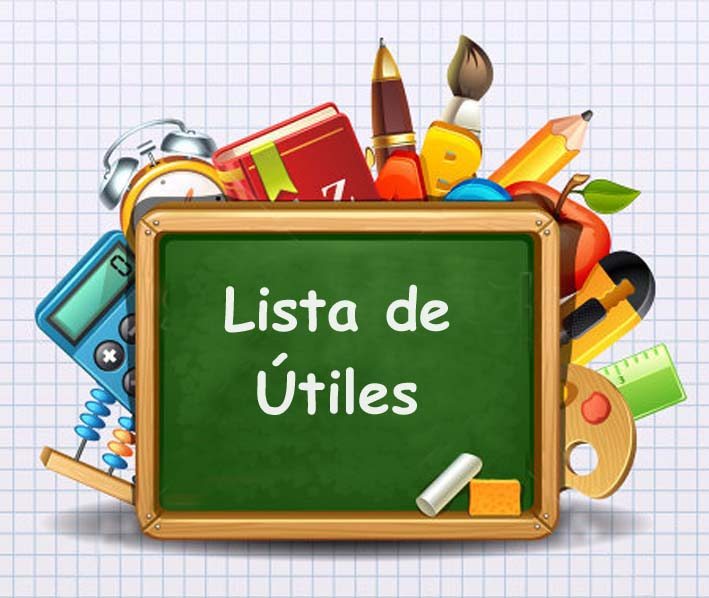 Special Request!!  *Our students need a wide variety of supplies in order to make the hands-on learning and projects a reality.  Gracias!**Art materials and supplies (paint, modeling clay, Popsicle sticks, brads, clear hot sticks, stickers, duck-tape, play-doh, pipe cleaners, etc.)Materials recommended for Sra. Reyes’ classes:Special Request!!  *Our students need a wide variety of supplies in order to make the hands-on learning and projects a reality.  Gracias!**Art materials and supplies (paint, modeling clay, Popsicle sticks, brads, clear hot sticks, stickers, duck-tape, play-doh, pipe cleaners, etc.)